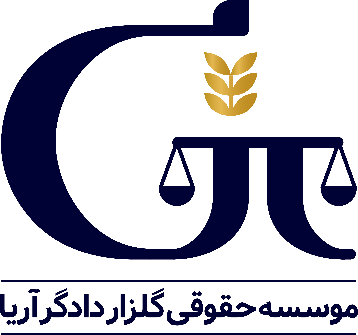 انجام کلیه امور مهاجرت و ویزافرم ارزیابی ویزای کارلطفا آدرس ایمیل خود را با دقت وارد نمایید. درصورتی که در صندوق ورودی ایمیل خود پیامی از سوی ما دریافت نکرده اید، قسمت اسپم ایمیل خود را بررسی نمایید. به دلیل حجم بالای تقاضای بررسی فرم های ارزیابی ممکن است پاسخگویی کارشناسان حقوقی ما زمان بر باشد. از بردباری شما سپاسگزاریم.اگر دارای حداقل مدرک زبان(آیلتس 7 ) نیستید و دارای حداقل ۲ سال سابقه کار همراه با بیمه نمی باشید، شانس کمی برای دریافت ویزای کار دارید. به دلیل اینکه کمترکارفرمایی کسی را که زبانش را به خوبی نمی داند و سابقه کارهم  ندارد استخدام می کند. در صورتی که مدارک ذکر شده را ندارید، لطفا فرم ارزیابی تحصیلی را تکمیل نمایید، تا پس از گذراندن دوران تحصیل و یادگیری تخصص در کشور انتخابی خود، بتوانید مشغول به کار شده و اقامت دریافت نمایید.Top of Formاطلاعات فردینام و نام خانوادگی   جنسیت      ایمیل (ارسال نتیجه فرم ارزیابی)   تلفن همراه   تلفن ثابت   وضعیت تاهل     میزان تمکن مالی نقدی و غیر نقدی   تاریخچه سفر در ۵ سال گذشتهاگر بیش از ۱ سابقه سفر دارید بر روی (+) کلیک نمایید.نام کشور   سال سفر (شمسی)   مدت اقامت (ماه یا روز)   سوابق تحصیلی : آموزشیمیزان تحصیلات       رشته تحصیلی   مدرک زبان      مدارک آموزشی دیگر   سوابق کاری / تجربیاتاگر دارای بیش از ۱ سابقه شغلی هستید بر روی (+) کلیک کنید.نام شرکت   سمت   سابقه فعالیت (ماه)   صاحب و سهامدار شرکتی بوده ام و درحال حاضر فعالیتی ندارد 
صاحب و سهام دار یک شرکت فعال هستم        جواز کسب و یا مجوز فعالیت بصورت پیمانکاری دارمدارای یک ایده برای سرمایه گذاری هستم            دارای دعوتنامه هستم
سند ملکی بنام خودم یا همسرم دارمدر آمد سالیانه شرکت شما         اطلاعات تکمیلینحوه آشنایی باما     توضیحات   تغییر کد